TitleABSTRACT	Abstract textKEYWORDS	Keyword 1; Keyword 2; Keyword 3; Keyword 4; Keyword 5Level 1 headingText.	Level 1 heading2.1. Level 2 heading Text.2.2. Level 2 heading Text.Level 1 heading3.1. Level 2 heading3.2. Level 2 heading3.2.1. Level 3 heading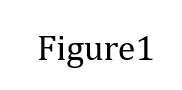 Figure 1. Figure title1.Reproduced/Adapted with permission.3.2.2. Level 3 headingTable 1. Table title.Notes: ……Funding statementPlease add: “This research received no external funding” or “This research was funded by NAME OF FUNDER, grant number XXX”. AcknowledgmentsIn this section, you can acknowledge any support given which is not covered by the author contribution or funding sections. This may include administrative and technical support, or donations in kind (e.g., materials used for experiments).Conflict of interestDeclare conflicts of interest or state “All the authors claim that the manuscript is completely original. The authors also declare no conflict of interest”. Authors are required to disclose any actual and potential conflicts or competing interests with any institutions, organizations or agencies that may damage the integrity of research results at submission. Personal, financial, and professional affiliations or relationships can be regarded as conflicts of interest. Author contributionsThis section should be included in original research articles and review articles. Authors are recommended to use the following specific descriptions to show each contributor’s specific contribution to the academic production in the Author Contributions section, such as, conceptualization, data curation, formal analysis, funding acquisition, investigation, methodology, project administration, resources, software, supervision, validation, visualization, writing–original draft, and writing–review & editing.Here are some examples in Author Contributions section written based on the above descriptions: Conceptualization: Ali Jackson, Helen Meyer; Investigation: Ali Jackson, Tom Lewis-Hans, Han Xiang; Methodology: Dolores Hans; Formal analysis: Han Xiang; Writing – original draft: Ali Jackson; Writing – review & editing: Helen Meyer, Joshua O’Brien.AppendixA1. Appendix title.A2. Appendix title.ReferencesNotes: We recommend preparing the references with a bibliography software package, such as EndNote, ReferenceManager or Zotero to avoid typing mistakes and duplicated references. Include the digital object identifier (DOI) for all references where available. We recommend that authors export reference information of standards from WOS. Every reference should appear in the text in the following format: (1) Place effects are larger for young and White voters (Cantoni and Pons, 2022). (2) Angelucci et al. (2022) study the emergence of urban self-governance in the late medie-val period.Shen, H.; Ding, J.; Ji, J.; Jiang, B.; Wang, X.; Yang, P. Overcoming MTDH and MTDH-SND1 complex: driver and potential therapeutic target of cancer. Cancer Insight, 2024, 3, 29. https://doi.org/10.58567/ci03010004 Mei, K.; Chen, Z.; Wang, Q.; Ali, A.; Huang, Y.; Yi, L. A prognostic aging-related lncRNA risk model correlates with the immune microenvironment in HCC. Cancer Insight, 2024, 3, 35. https://doi.org/10.58567/ci03020003Gu, Y.; Wang, Z.; Wang, Y.; Gong, Y.; Li, C. Exploring Longitudinal MRI-Based Deep Learning Analysis in Parkinson’s Patients - A Short Survey Focus on Handedness. Cancer Insight, 2024, 3, 32. https://doi.org/10.58567/ci03010006ItemsVariable 1Variable 2Variable 3Variable 4Item 1123** (-2.31)Item 2-123 (-1.39)